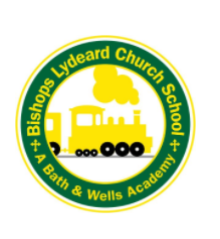 Catch Up MapSummer 2020 Catch Up Programme Over the holiday teachers sent home identified key areas of learning to practise/ revise.This included: • Phonics • Spellings • Letter/ number formation • Times table knowledge • Reading • Core Maths concepts eg – number bonds to 10/ counting on along a number lineThis was supported by sign posted web sites and links directly to the year group’s Knowledge Organisers on the school websiteAutumn 2020/21 Catch- Up ProgrammeYear Group OfferThe priority focus will be on the individual child in their own setting and based on Quality First teaching. • In the first week of term there will be a focus on developing Independence/Resilience and Team building and children’s social and emotional well-being will be a priority. EYFS • Focus on Prime areas initially and supporting learning with the children’s interests.  Year 1 • With the same teacher as they had in EYFS- baseline assessments-access to EYFS environment as an R/1 mix – with a focus on enabling all pupils to achieve ELG. • 2 x 20 mins daily phonics • 1 x 15 mins daily number bonds, basic skills to recap/reteach Summer 1 & 2 learning. Natty numbers • Daily Maths Starter to cover previous knowledge and review/embed understanding • Baseline writing skills by end of Autumn 1 Week 2 to assess gaps and lost learning • 1 x 10 min daily handwriting practice to develop pencil control and fluency • Daily reading – every child to have been heard read by day 3 and reading material matched • Weekly Guided reading session with all pupils. Year 2 • 2 x 20 mins daily phonics • 1 x 15 mins daily number bonds, basic skills to recap/reteach Summer 1 & 2 learning • Daily Maths Starter to cover previous knowledge and review/embed understanding • Baseline writing skills by end of Autumn 1 Week 2 to assess gaps and lost learning • 1 x 10 minute daily handwriting practice to develop pencil control and fluency • Daily reading – every child to have been heard read by day 3 and reading material matched • Weekly Guided reading session with all pupils Year 3 • 1 x 20 mins daily • 1 x 15 mins daily arithmetic to recap/ reteach Summer 1 & 2 and previous learning. Natty• 1 x 10 mins daily times table practice • Daily Maths Starter to cover previous knowledge and review/embed understanding • 1 x 10 minute daily handwriting practice to develop pencil control and fluency • Daily reading – every child to have been heard read by day 3 and reading material matched • Daily Guided reading session with all pupils.• Baseline writing skills by end of Autumn 1 Week 2 to assess gaps and lost learning • 1 x 20 minute grammar and spelling catchup – Summer 1 & 2 • Starter Spag 10 minutes at start of English lesson to check knowledge Year 4, 5 & 6 • 1 x 15 mins Daily arithmetic to recap/ reteach Summer 1 & 2 and previous learning. Natty numbers.  • 1 x 10 mins daily times table practice • Daily Maths Starter to cover previous knowledge and review/embed understanding • 1 x 10 minutes daily handwriting practice to develop pencil control and fluency • Daily reading – every child to have been heard read by day 3 and reading material matched • Daily Guided reading session with all pupils. • Baseline writing skills by end of Autumn 1 Week 2 to assess gaps and lost learning • 1 x 20 minute grammar and spelling catchup – from Summer term 1 & 2 • Starter Spag 10 mins at start of English lesson to check knowledge • Summer Science 1 & 2 to be taught as mini topics by end of the Autumn term. All pupils encouraged to: • Proofread for spelling and punctuation.Speech and languageOur NELI (Nuffield Early Language Intervention) application for funding has been successful the 20 week language intervention, that will start in January for specific children in EYFS. Overview from training and ongoing CPDLearning BehavioursLearning BehavioursThroughout curriculum areas whenever the context is right to move skills onMonitor – Evaluate - PlanCore Subject ContentEnglishObjectives from coverage map for cohort shared during INSET WFASpellingsHandwriting*As per KS expectationsCore Subject ContentMathsMaths BlastNatty NumbersMapped content as shared by SH*As per KS expectationsOnce per week in the afternoons in addition to all other catch up information (as above)Once per week in the afternoons in addition to all other catch up information (as above)Focus on key objective from previous year which was not covered due to lockdownORAn area of weakness you have identified either from teacher assessment or PIRA/PUMA assessments